Lesson 12: Represent and Solve Multiplication ProblemsStandards AlignmentsTeacher-facing Learning GoalsRepresent and solve multiplication problems.Student-facing Learning GoalsLet’s represent and solve problems involving equal groups.Lesson PurposeThe purpose of this lesson is for students to represent and solve multiplication problems.In previous lessons, students learned different ways to represent equal group situations with drawings, tape diagrams, and expressions. The purpose of this lesson is for students to solve problems involving equal groups with a representation of their choice.Access for: Students with DisabilitiesRepresentation (Activity 2) English LearnersMLR8 (Activity 2)Instructional RoutinesHow Many Do You See? (Warm-up), MLR5 Co-craft Questions (Activity 1)Lesson TimelineTeacher Reflection QuestionWhat strategy did each student seem most comfortable using to find products today?Cool-down(to be completed at the end of the lesson)  5minDucks in a PondStandards AlignmentsStudent-facing Task StatementThere are 4 ponds. Each pond has 5 ducks. How many ducks are there altogether?Use diagrams, symbols, or other ways to show your thinking.Student Responses20 ducks. Sample responses:5, 10, 15, 20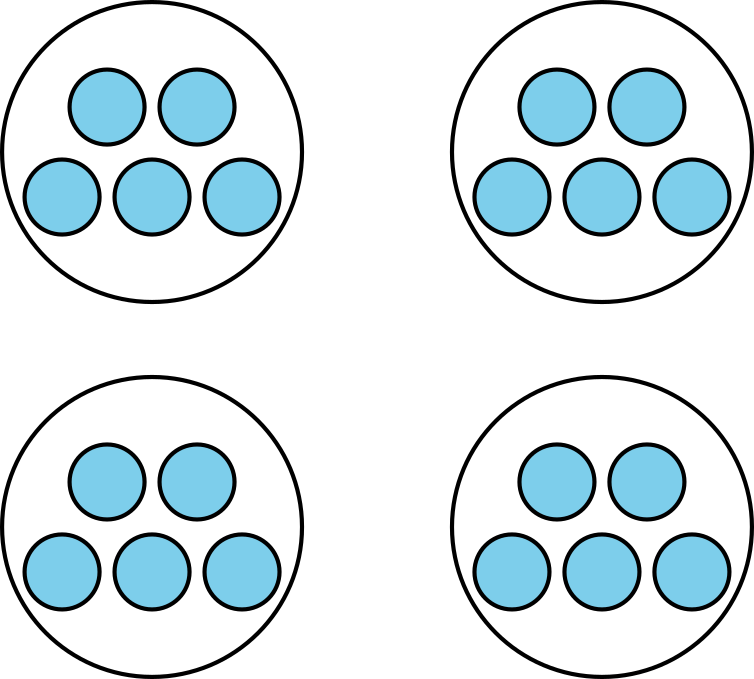 Addressing3.OA.A.1, 3.OA.A.3Warm-up10 minActivity 115 minActivity 220 minLesson Synthesis10 minCool-down5 minAddressing3.OA.A.3